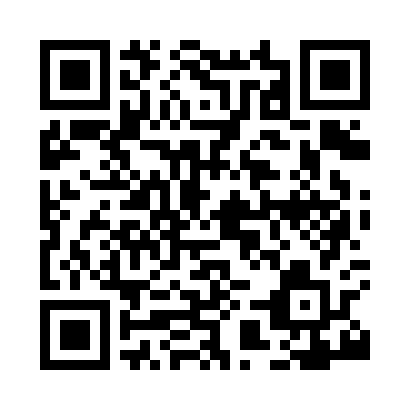 Prayer times for Bicker, Lincolnshire, UKMon 1 Jul 2024 - Wed 31 Jul 2024High Latitude Method: Angle Based RulePrayer Calculation Method: Islamic Society of North AmericaAsar Calculation Method: HanafiPrayer times provided by https://www.salahtimes.comDateDayFajrSunriseDhuhrAsrMaghribIsha1Mon2:524:401:056:449:2911:172Tue2:534:411:056:449:2911:173Wed2:534:421:056:449:2811:164Thu2:544:431:056:449:2811:165Fri2:544:431:056:439:2711:166Sat2:554:441:066:439:2611:167Sun2:554:451:066:439:2611:168Mon2:564:461:066:439:2511:159Tue2:574:471:066:429:2411:1510Wed2:574:491:066:429:2311:1511Thu2:584:501:066:419:2211:1412Fri2:584:511:066:419:2111:1413Sat2:594:521:076:419:2011:1314Sun3:004:531:076:409:1911:1315Mon3:004:551:076:409:1811:1216Tue3:014:561:076:399:1711:1217Wed3:024:571:076:389:1611:1118Thu3:034:581:076:389:1511:1119Fri3:035:001:076:379:1411:1020Sat3:045:011:076:369:1211:0921Sun3:055:031:076:369:1111:0922Mon3:055:041:076:359:1011:0823Tue3:065:061:076:349:0811:0724Wed3:075:071:076:339:0711:0725Thu3:085:091:076:329:0511:0626Fri3:085:101:076:329:0411:0527Sat3:095:121:076:319:0211:0428Sun3:105:131:076:309:0011:0429Mon3:115:151:076:298:5911:0330Tue3:125:161:076:288:5711:0231Wed3:125:181:076:278:5511:01